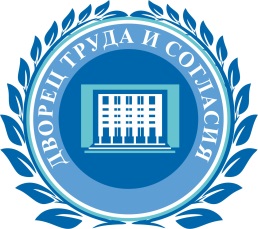 Краевое государственное автономное учреждение культурыкультурно-социальный комплекс«Дворец Труда и Согласия им. А.Н. Кузнецова»МЕТОДИЧЕСКИЕ ЗАМЕТКИ«Роль преподавателя по вокалу в формировании вокалиста. Развитие абсолютного слуха у детей»Автор разработки:руководитель образцовой студии                                                                            музыки и вокала «РАДОСТЬ»Корнеева Лариса ВладимировнаСодержание:1. Пояснительная записка.2. О студии вокала и музыки «Радость».3. Рекомендации по работе педагога с вокалистом.4. Сценарий концерта.Музыка обладает силой воздействия на человека, непосредственно обращаясь к его душе, миру его переживаний, настроений. Её называют языком чувств. Музыка играет огромную роль в процессе воспитания духовности, культуры, эмоциональной и познавательной сторон личности человека.Современными исследователями доказано, что формировать музыкальные способности у детей необходимо начинать, как можно раньше. Чем раньше дети приобщаются к миру музыки, тем более музыкальными они впоследствии становятся, и тем радостнее и желаннее будут для них новые встречи с музыкой.  Отсутствие музыкальных впечатлений детства вряд ли можно будет восполнить позднее, будучи взрослым. Может поэтому многие специалисты утверждают, что дошкольный возраст – самый благоприятный период для формирования музыкальных способностей.Музыканты выделяют три вида музыкальных способностей:1) ладовое чувство, которое проявляется при восприятии музыки, как эмоциональное переживание, прочувственное восприятие;2) музыкально-слуховое представление включает в себя память и воображение, это способность, проявляющаяся в воспроизведении по слуху мелодии;3) чувство ритма – это восприятие и воспроизведение временных отношений в музыке, способность активно переживать музыку, чувствовать эмоциональную выразительность музыкального ритма и точно воспроизводить его.Теоретически это всё понятно, но не всякий специалист берётся работать с ребёнком, у которого, на первый взгляд, нет никаких способностей, тем самым ставя крест на «глухаре».Говоря о правильной методике работы с детьми, хочется отметить образцово-показательный коллектив Студии вокала и музыки «Радость», который много лет базируется в Культурно-социальном комплексе «Дворец Труда и Согласия им. А.Н. Кузнецова». Бессменным руководителем коллектива на протяжении более 25 лет является Лариса Владимировна Корнеева. В студии занимаются около 100 детей в возрасте от 4 до 17 лет. Ребята учатся играть на фортепиано и синтезаторе, осваивают вокальное мастерство. Ученики студии получают комплексное образование, помимо специальных предметов они изучают теорию музыки, занимаются хореографией и актерским мастерством.Выпускники студии «Радость» выходят эстетически развитыми личностями, а на их место каждый год в сентябре приходят маленькие «певцы» и «музыканты». Очень важно, что совместные занятия, подготовка и выступления детей разного возраста воспитывают в них внимание, доброту и толерантное отношение к другим людям. Главное достижение студии в том, что опытные педагоги стремятся выявить и развить творческий потенциал у каждого ребенка, в результате чего из маленьких деток вырастают хорошие артисты. Для успешной работы в музыкальном направлении преподаватели Студии считают важным:1. Педагог-музыкант как творческая личность, сам должен проявлять интерес к разным музыкальным методикам, владеть ими и применять в работе с детьми. Основными аспектами являются:а) строение голосового аппарата;б) возрастные особенности детского голоса, его акустические возможности.2. При выборе репертуара педагогу нужно правильно подобрать тональность песни, которая должна соответствовать возрастным особенностям ученика и тематически разнообразить репертуар. Здесь и песни о Великой Отечественной войне, про семью, любовь, дружбу, духовные песнопения.3. Педагогу необходимо выстроить доверительные отношения с учеником и его родителями, проговорив с ними, что есть определенные требования для достижения нужной цели, а это работа:а) над дыханием;б) дикцией и артикуляцией;в) интонированием;г) темпом;д) динамикой и фразировкой;е) над штрихами.Все эти пункты использовать в распевах.4. После того, как песня проработана, педагог готовит постановочный номер, пригодный к концертной программе. Здесь можно добавить сценическое движение (на вступлении или в проигрышах), но следует учесть, что хореография не превалирует над вокалом.5. Педагог также должен исполнять функцию модельера для создания или выбора костюма (порой достаточно небольшого элемента).6. Педагог ведёт работу над внешним видом вокалиста.7. Педагог сам выступает как организатор поездки, выступления, подготовки к выступлению (свет, звук, сцена и т.д.).8. Педагог – это воспитатель и друг ученика.Рекомендация:Приучать ученика-вокалиста к микрофону с первых уроков. И соблюдать правила безопасности для вокалиста – это здоровье, уход и гигиена голоса.Кульминацией работы с детьми является отчетный концерт.Сценарий отчетного концерта студии музыки и вокала «Радость»29 мая 2018г											19:00                                                                                                     КСК «Дворец Труда и Согласия»Занавес открывается.ВИДЕО – на песню «Наш дом». Далее на экране – названия песен и исполняемых произведений.На сцене - концертный состав ансамбля.               «Наш дом» - исполняет ансамбльВедущая: Добрый вечер, уважаемые  наши зрители! Наш концерт открыла старшая группа студии музыки и вокала «Радость». Дети уходятЗаканчивается 38 творческий сезон в нашем  любимом Дворце, который мы называем творческим домом. И это, абсолютная правда, потому что 4-5 дней  в неделю наши дети приходят сюда, чтобы  познакомиться  и полюбить прекрасный мир музыки, научиться петь, играть на музыкальных инструментах, а главное трудиться, помогать друг друга и дружить. И вот наступает пора, когда наши учащиеся покидают студию и получают настоящее, официальное  подтверждение  своему труду и старанию.Для вручения свидетельств об окончании музыкально-хоровой студии «Радость» на сцену приглашается генеральный  директор культурно-социального комплекса «Дворец Труда и Согласия»  Хаткевич Валерий Семенович, заслуженный работник культуры России.Ведущая: - приглашает всех выпускников.Вручение  свидетельств  и сувениров об окончании студии – 5 человек.Ведущая зачитывает, передает директору, он вручает. Сувенир выносит другой человек.ПРИГЛАШАЕТ РУКОВОДИТЕЛЕЙ.Цветы вручаются от родителей.Фото с директором и Корнеевой Л.В. Ведущая благодарит директора, поздравляет детей. Уход за кулисы и в зал.Ведущая: С благодарностью от всех выпускников педагогам студии посвящается  - играет Селина Дарья- уходит за кулисы от рояля.На сцену, разговаривая, из главной стороны  выходит средний  состав  и Лариса Владимировна.Л.В. -  Ребята, вы чувствуете, что скоро каникулы?- Да, еще пару дней и в школу не надо идти!-Да, это будет круто, можно спать сколько влезет!-И рано не ложиться!Раздается телефонный звонок, Л.В.отвечает по мобильному: Да-да, это приемная комиссия? Нет? А это ты, мама, я тебя слушаю! Ребята, я скоро вернусь!  (уходит с телефоном за кулисы)Дети продолжают:- А я  в Сочи к поеду! В море  купаться!-Девочки, хватит болтать, мы же все-таки на сцене, давайте лучше споем про лето!- Про всякое – цветное и яркое, как краски у художника!- Жаркое и веселое, как танцы на природе !- Прикольное и заводное, как летний блюз!         «Летний блюз» - средние девочки- уходят  в сторону рояля.  *** Микрофоны- ВЫКЛ          «Полька» - синтезатор с «Орешками» - выход от главной стороны.           «Скажи художник» - группа «Почемучки»-  микрофоны –куклы.          «Вальс на прекрасном голубом Дунае» - с «Чудо-вальсом»- выход из главной кулисы.На сцену выходит старшие.Лена: Вот смотрите, как им весело! Юра:  Беззаботное детство!Даша: У них в голове сплошное лето!Все:      А у нас еще ЕГЭ!«ЕГЭ»- поет старшая группа- МИКРОФОНЫ живыеИз главной кулисы на сцену выбегают дети  «Почемучки», и аплодируют старшей группе. ЯНА отдает микроф. ЛИЗЕ- выходит из главнойДаша: Да, будет нам трудно! Достала эта школа!Лиза: А мы вот школу любим, правда, ребята?Даша: Давайте послушаем про вашу школу! УХОДЯТ в главную.«Школьный рэп» - группа «Почемучки». ВЫХОД ОТ РОЯЛЯПосле песни уходят  в сторону к роялюСредние выходят из главной кулисы и разговаривают:- Ох, и надоело, когда взрослые только и указывают:
«Делай то, не делай это!»- Все воспитывают и воспитывают!
- Хорошо бы жить , как в мечтах!«Песня про мечту»- средний состав. – уходят после песни в главную кулису.На сцену стремительно выбегает Финтифлюшка –от рояля.Финтифлюшка. Всем привет! Девочки-вертелочки, мальчишки-кочерыжки! Вы знаете, кто я? Не знаете?! Да я же самая долгожданная, самая званная, самая главная всегда и везде. Я — волшебница-недоучка, а зовут меня Финтифлюшка. Мимо проходила, вижу — переполох какой-то. Дай, думаю, зайду погляжу, что дети делают. ( на сцену от рояля  выходят Почемучки)Финтифлюшка: А чего это вы такие грустные?-Родители надоели: все учат, все воспитывают…
-Вот бы пожить без взрослых хотя бы несколько денечков!-Пошалить вволю!Финтифлюшка. Да?! Я тоже очень люблю шалить. Давайте быстро что-нибудь придумаем! Можно, например, позвонить родителям от имени директора школы и вызвать на родительское собрание, а самим…-Ты что? Нет, так дело не пойдет! У родителей есть очень дурная привычка приходить не вовремя или вообще не приходить!- Или всегда говорит: « Я занят, у меня работа!»- Да-да, это правда, у меня самый деловой папа!Все: Расскажи, расскажи!«Мой папа бизнесмен» - «Почемучки»- ( после песни продолжают разговор. Финтифл на сцене.:)Финтифлюшка. А давайте  напишем сэмэски родителям, что приближается ураган, торнадо! Они побегут , а мы тогда…-А тогда, тогда, тогда… Все:Что?
Я не знаю, что тогда… Финтифлюшка: -Давайте план разработаем. Есть идея! Нужно просто применять Супервредные советы.
 Надо целый день кричать:
«Все не так! И все не это!» Ну-ка, попробуйте!Дети повторяют- Я не буду пылесосить,
- Ненавижу заправлять постель!
- Не хочу посуду мыть, носки стирать!
  Все: Не хочу, не буду, не слышу!
И тогда все мамы, папы
Уши быстренько заткнут,
На ходу роняя шляпы,
И в кино от нас сбегут!Все: Круто! Прикольно! Классно!Финтифл: Замечательно! Приступаем немедленно! Начинаем операцию непослушания!  Всем по домам, приступаем !  Если что, я на связи. Почемучки убегают к роялю. Буду вам вредным советом помогать. А моя команда болтунов и сплетников меня поддержит! Ребята, идите сюда!Финтифлюшка убегает«Всем и каждому скажу» - выбегает младший состав, исполняют песню.- из главной кулисы Малыши после песни уходят к роялюПлюшка. Здравствуй, дорогие родители! Слышала, тут что-то затевается? Дети хотят попробовать без взрослых побыть? А что, давайте попробуем! Предлагаю сегодня разрешить нашим бунтовщикам делать все, что они захотят, и посмотрим, что из этого получится. А если все будет совсем плохо, то я постараюсь помешать. Ой, простите, забыла представиться. Я — Плюшка, старшая сестра Финтифлюшки. Почему Плюшка? (оглядывает себя)  Потому что мягкая и сдоб…то есть добрая! Я большая  выдумщица, фантазерка и я сейчас вам это докажу. Кто мне поможет? «Что такое снеженика» - подготовит. группа Выход из главной кулисы.Выходят ОТ РОЯЛЯ  старшие  артисты, оглядываются, как будто что-то ищут, разговаривают между собой.-Не верю я своим глазам: Кругом— ни пап, ни учителей, ни  мам!-И куда ни загляни,
             Мы совсем-совсем одни.-И не надо чистить зубы,
             И не надо уши мыть,-И не надо спозаранку
             На занятия ходить.-Можно у компа весь день сидеть  -И пломбир при этом есть!-Столько, сколько сможет влезть! Вместе. Вот это свобода! Вот это жизнь! Убегают  в сторону к роялю «Морожение» - синтезатор Даша Веретельникова «Море, море будет вскоре» - ВЫХОД с ДВУХ СТОРОН «Почемучки»- остаются на сцене.Финтифлюшка. Операция «Непослушания» продолжается. Вот родителей уже нигде не видно и руководительницы вашей тоже! Ой, ребята, я такие приколы замечательные знаю! Например, надо намазать скамейку клеем, а когда кто-нибудь на нее сядет — вот весело будет! Отпад, да?
Дети. Да!
Плюшка. ( выходит на сцену) Нет! 
Финтифлюшка. О, привет сестрёнка! Не мешай.Так, продолжаем: идет человек по улице, а мы на него сверху ведро ледяной воды выливаем. Здорово?
Дети. Да!
Плюшка. Нет! Слушай, Финтифлюшка, перестань. Ты чему детей учишь?Финтифлюшка. Все, все, все. Больше не буду. А ты можешь мне помочь? Тут в магазине я видела очень вкусные конфеты. Сходи за ними.
Плюшка. Ты забыла кое-что сказать.
Финтифлюшка. Ну, пожалуйста.
Плюшка. Хорошо, я схожу. Только ты ничему плохому детей не учи. (Уходит.)
Финтифлюшка (кому-то). Смотри-ка, у тебя нос грязный.Кто-то  трет нос, а Финтифлюшка смеется.- Смотри-ка, а у тебя спина белая.
Финтифлюшка. Где?! (Вертится. Дети хохочут.) -А, Подумаешь! Мы теперь можем хоть с ног до головы перепачкаться — замечания делать-то некому.Дети. Ура! Мы можем пойти  и поехать куда хотим!-Я хочу на карнавал, например!-А я на дискотеку!Финтифлюшка: Операция непослушания продолжается и желания исполняются! УБЕГАЮТ В ГЛАВНУЮ КУЛИСУ ВСЕ«Бразильский карнавал» - ансамбль:  Шешурихина Анастасия и Пискунова Екатерина – фортепианоВЫХОД СО СТОРОНЫ РОЯЛЯ «Школьная дискотека» - старшие и средниеФинтифлюшка (детям). Плюшка еще не вернулась? Наверное, бегает — конфетки ищет. Чудненько! А давайте кидаться друг в друга мячами!
Дети. Ура! Игра с мячами в зале- мячи выносят из-за кулис. ИГРА.ДЕТИ УХОДЯИ С МЯЧАМИ.Плюшка:(появляясь). Нет в магазине никаких конфет. Что у вас здесь происходит? Не надоели тебе шалости?
Финтифлюшка. А ты, Плюшечка, самая умная, да? Квака-задавака! Нос до потолка, врос в облака.
Плюшка. А чего это ты обзываешься?
Финтифлюшка. Хочу и обзываюсь. Что ты мне можешь сделать? Маме наябедничать? А мамы-то и нет. Плюшка-клюшка-колбаса, на носу сидит оса! Плюшка. А если я начну? Финтифлюшка-коромысло на веревочке повисла!
Финтифлюшка. А мне ребята помогут!
Плюшка. И меня поддержат!    Две группы поддержки – выходят с двух сторон сторон на сцену..Финтифлюшка. Ребята, мы будем говорить начало смешных дразнилок, а вы продолжение. Договорились? Плакса, вакса, гуталин, на носу горячий… (блин).
Плюшка. Бабка-ежка… (костяная ножка),
Вышла на улицу, раздавила… (курицу).
Финтифлюшка. Воображала хвост поджала и под печку… (убежала),
А под печкой крокодил воображалу… (проглотил).
Плюшка: Ну всё, довольно, слышишь даже музыка  грозно звучит от твоих пакостей!Финтифлюшка: Ну, ладно, ладно, и вправду, что это я???Давай не будем ругаться. И тут же дразнит Плюшка-ватрушка! Показывает язык и убегает«Подражание народному» - Коновалова София-фортепиано Финтифлюшка и Плюшка выходят на сцену.Финтифлюшка: ( опять за свое)  Куколка, балетница, воображала… Плюш, ну ладно, чего мы с тобой все время ссоримся? Давай дружить. Хочешь конфетку?
Плюшка (в зал). Надо же, воспитание приносит плоды. (Финтифлюшке.) Хочу!Финтифлюшка протягивает конфету. Плюшка разворачивает, а фантик пустой.Финтифлюшка с хохотом убегает в главную кулису.. Плюшка плачет, к ней подходит мальчик, успокаивает.Юра: ВЫХОДИТ ОТ РОЯЛЯ Не реви, не стоит эта кривляка, что бы из-за нее плакать. А вообще почему она такая вредная?Плюшка. Да просто сидит целыми днями в интернете от туда и нахваталась! Юра: А, тогда понятно… «Света, оторвись от Интернета» - группа мальчиков ансамбля «Радость»- ОТ РОЯЛЯ ВЫХОД«Голубь белокрылый» - Почемучки- ОТ ГЛАВНОЙ КУЛИСЫ. «Лирический вальс» - Шушурихина Анастасия-рояль «Как Ромео и Джульетта» - средние дети с ДВУХ СТОРОН «Тень твоей улыбки» - синтезатор ( на сцену выходят ОТ РОЯЛЯ старшие дети, «страдают, корчатся»)Плюшка. Ой, что это с вами?
-Мы объелись сладостями и мороженым, и теперь нам плохо.
Плюшка. А с тобой что?
-(с перевязанной рукой). Это я с лестницы прыгал.
Плюшка. Зачем?!
-Так просто. Запретить-то некому. Мы что хотим, то и делаем!Финтифлюшка выбегает и смеется - А я ещё что-то придумала!Плюшка: -Что ты на этот раз придумала?Финтифлюшка. Предлагаю всем знакомым
Фейерверк устроить дома
Из двенадцати ракет,
Пока папы с мамой нет.Все смотрят на нее молча и сердито. А чего это  вы загрустили? Это же будет весело!-Надоело нам играть в твои игры!-Хватит!- Это уже не смешно!Финтифлюшка: Ой, и правда, что-то я совсем заигралась! Ребята, ну простите, я не знаю, что на меня нашло, я ведь хорошая!-Не верим мы тебе, докажи нам! Что хорошего ты сможешь сейчас сделать?Финтифлюшка: Я? Я? Танцевать! Сыграйте-ка мне! УХОДЯТ В ГЛАВНУЮ КУЛИСУБелорусский танец «Бульба»- дуэт. Финтифлюшка танцует.Дети благодарят ее, хлопают ей в ладоши- ВЫХОДИТ ПЕРВАЯ ЛИНИЯ ПОЧЕМУЧЕКФинтифлюшка: Как приятно быть хорошей, приятно, когда тебя хвалят, аплодируют! Ну, что ребята, поиграли и хватит. Давайте у родителей прощенье просить!- Мамы, папы, нас простите!
 -Больше так не будем!
- Будем слушать вас во всем
Вместе. Мы вас очень любим!-Станем лучшими детьми
 Мы на целом свете!
-Потому что неразлучны…
Вместе. Взрослые и дети!«Самый-самый» - все группы студии. По окончанию песни МАЛЫШИ УХОДЯТ В ЗАЛ НА 1.РЯД. Л.В. выходит на сцену. Л,В: Ой, ребята, как надолго я задержалась. Как тут у вас дела? Что здесь делают малыши?Все загалдели. Л.В. успокаивает, малышей отправляет в зал.Раздается телефонный звонок: и разговаривает.«Алло, да, это дворец Труда и Согласия! Приемная комиссия? Слушаем вас!»-Лариса Владимировна, ваше заявление о посуплении Боровиковой Елены в институт искусств  принято. Можете готовиться к экзаменам!» Все – Ура!!! Окружают Лену, дарят цветы. Л.В. Дети ( к Почемучкам): Вам, наверное тоже интересно узнать , о чем мечтают старшие дети? Садитесь и слушайте!«Мы мечтали о сцене» ПОСЛЕ ПЕСНИ ПОЧЕМУЧКИ ВСТАЮТ НА СВОИ МЕСТА.ЛАРИСА ВЛ. – слова благодарности Е. ЛЕКАНЦЕВОЙ и всем службам Дворца. Ведущая: слова о завершении концерта, творческого сезона, пожелания хороших каникул и помнить – мы ждем Вас 1 сентября.На вступлении Почемучки расходятся на две стороны. «Пара человек» - в финале песни все в один ряд на сцене.ЗАНАВЕС, УРА!!!